Draga djeco, poštovani roditelji, Danas (27.4.) nastavljamo dalje s trgovinom kućnih ljubimaca Uncle Phila. Greg i Jessica dolaze u trgovinu i žele kupiti jednog ljubimca. Pogledajte video: https://www.youtube.com/watch?v=GAEF06M-wxMU bilježnice prepišite sljedeće riječi: 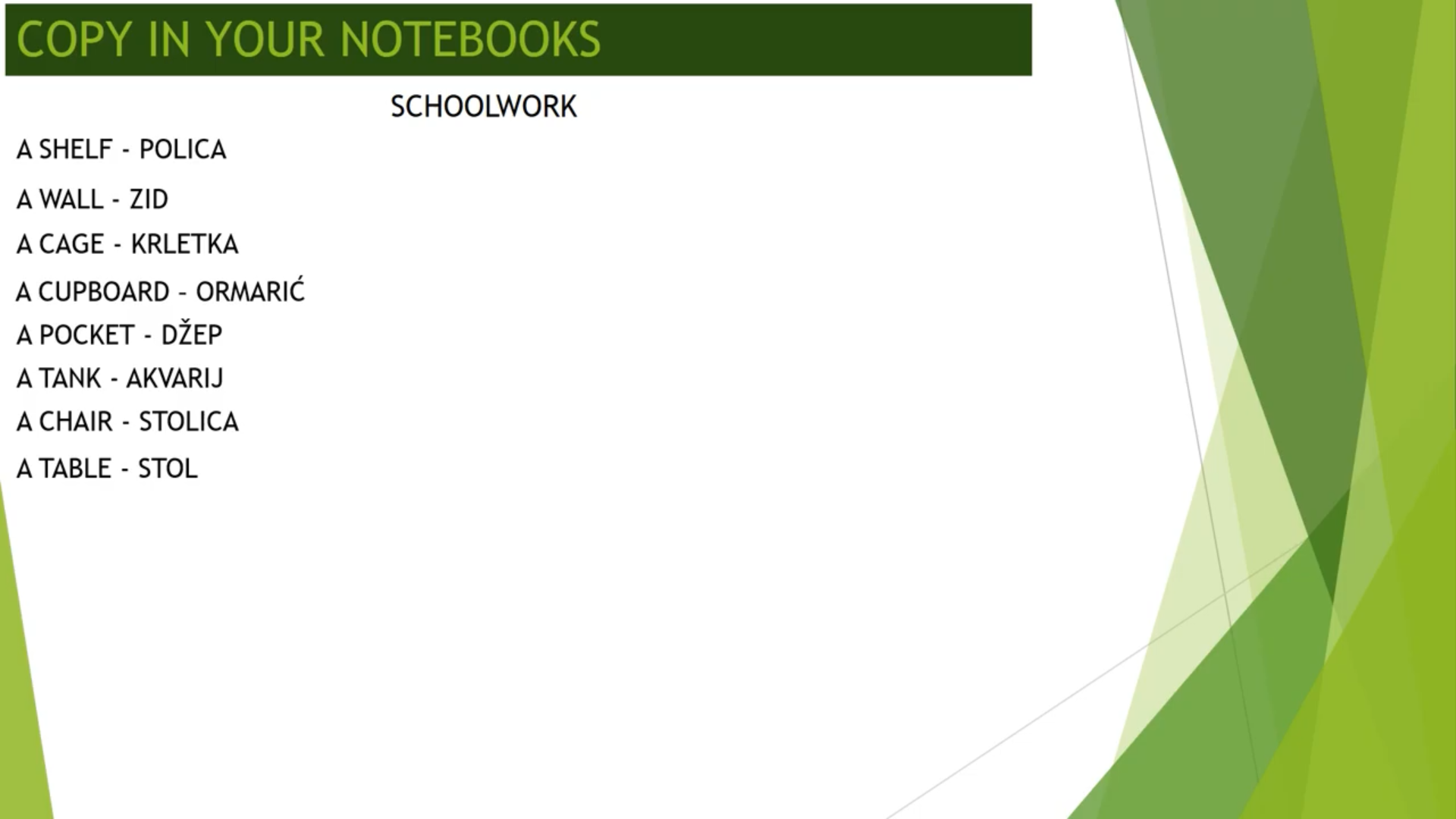 Za domaću zadaću pokušajte riješiti zd. 2. na str. 50. Veliki pozdrav svima u razredu!učiteljica Ljiljana